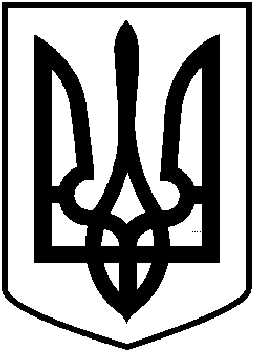 ЧОРТКІВСЬКА  МІСЬКА  РАДАВІСІМДЕСЯТ ДРУГА ПОЗАЧЕРГОВА  СЕСІЯ СЬОМОГО СКЛИКАННЯРІШЕННЯ20 лютого  2020 року                                                                       № 1817м. ЧортківПро   добровільне приєднання до Чортківської міської територіальної громади        Враховуючи висновок Тернопільської обласної державної адміністрації, затверджений розпорядженням голови Тернопільської обласної державної адміністрації від  31  січня 2020 року № 54/01.02- 01, керуючись ч.6 ст.8-2, п.3-1 розділу ІV «Прикінцеві положення» Закону України «Про добровільне об’єднання територіальних громад»  та ч.1 статті 59  Закону України «Про місцеве самоврядування в Україні», міська радаВИРІШИЛА:         	1.Добровільно приєднати Горішньовигнанську сільську  територіальну громаду Чортківського району Тернопільської області  ( с. Горішня Вигнанка, с.Переходи),  Пастушівську сільську  територіальну громаду Чортківського району Тернопільської області ( с.Пастуше ) до Чортківської міської територіальної громади Тернопільської області  2.Затвердити план організаційних заходів щодо добровільного приєднання  територіальних громад, що додається.Міський голова  			                      Володимир  ШМАТЬКО